يشرفني أن أحيل إلى الدول الأعضاء في المجلس مساهمة مقدمة من جمهورية الهند.هولين جاو
الأمين العاممقدمةينص إعلان بوينس آيرس الذي اعتمده المؤتمر العالمي لتنمية الاتصالات لعام 2017 على: "أن قياس مجتمع المعلومات وإعداد المؤشرات/الإحصاءات المناسبة والقابلة للمقارنة والمصنفة بحسب الجنسين، وكذلك تحليل اتجاهات تكنولوجيا المعلومات والاتصالات، أمر مهم للدول الأعضاء والقطاع الخاص على السواء بحيث تتمكن الدول الأعضاء من تحديد الفجوات التي تحتاج إلى تدخل في السياسات العامة ويتمكن القطاع الخاص من تحديد وإيجاد فرص الاستثمار؛ وينبغي على وجه الخصوص تركيز الاهتمام على الأدوات اللازمة لرصد تنفيذ خطة التنمية المستدامة لعام 2030".اعتمد مؤتمر المندوبين المفوضين لعام 2018 القرار 131 (المراجَع في دبي، 2018) مع عدة تدابير، منها أنه ينبغي للاتحاد أن يعزِّز من تنسيقه مع المنظمات الدولية الأخرى المشاركة في جمع البيانات الإحصائية المتصلة بالاتصالات/تكنولوجيا المعلومات والاتصالات وأن يضع، من خلال الشراكة المعنية بقياس تكنولوجيا المعلومات والاتصالات لأغراض التنمية، مجموعة من المؤشرات الموحّدة لتحسين نوعية البيانات والمؤشرات عن الاتصالات/تكنولوجيا المعلومات والاتصالات وإمكانية مقارنتها وموثوقيتها، وتعزيز إعداد استراتيجيات وسياسات عامة وطنية وإقليمية ودولية في مجال الاتصالات/تكنولوجيا المعلومات والاتصالات.كما كلف المؤتمر مكتب تنمية الاتصالات بأن يقدم تقريراً إلى مجلس الاتحاد بشأن التقدم في تنفيذ هذا القرار، وخاصة بشأن عمل استعراض الهياكل ومنهجيات الحساب المتعلقة بالرقم القياسي لتطور تكنولوجيا المعلومات والاتصالات (IDI) وسلّة أسعار تكنولوجيا المعلومات والاتصالات (IPB).المقترحفي ضوء ما ذُكر أعلاه، يمكن إطلاع الأعضاء على تقرير بشأن التقدم المحرز في تنفيذ القرار 131.___________ال‍مجلس 2019
جنيف، 20-10 يونيو 2019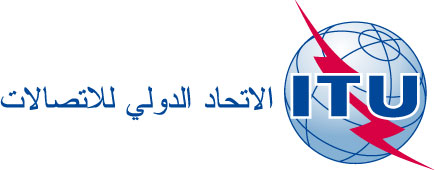 بند جدول الأعمال: ADM 19الوثيقة C19/104-A27 مايو 2019الأصل: بالإنكليزيةمذكرة من الأمين العاممذكرة من الأمين العاممساهمة مقدمة من جمهورية الهندمساهمة مقدمة من جمهورية الهندمقترح بشأن التقرير عن التقدّم المحرَز في تنفيذ
القرار 131 (المراجَع في دبي، 2018)مقترح بشأن التقرير عن التقدّم المحرَز في تنفيذ
القرار 131 (المراجَع في دبي، 2018)ملخصالغرض من هذه المساهمة إحراز تقدم في تنفيذ القرار 131 (المراجَع في دبي، 2018).الإجراء المطلوبتدعو جمهورية الهند المجلس إلى الإحاطة علماً بمحتوى هذه المساهمة واعتماد المقترح._________المراجعالقرار 131 (المراجَع في دبي، 2018) لمؤتمر المندوبين المفوضين لعام 2018 (PP-18)إعلان بوينس آيرس الصادر عن المؤتمر العالمي لتنمية الاتصالات لعام 2017 (WTDC-17)